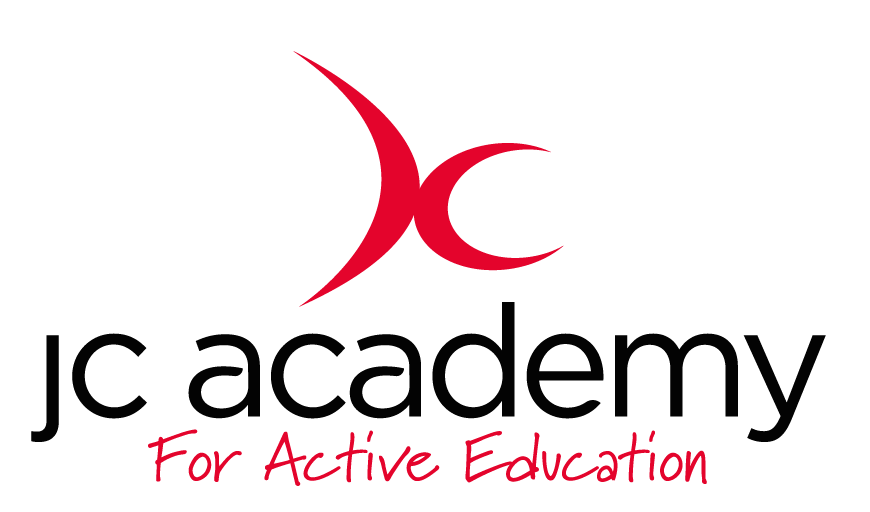 Class: Y4Lesson: FOOTBALL (GAME)Lesson Objective:TO USE ALL COAHING POINTS IN A GAME SITUATIONResources:FOOTBALL, CONES, BIBS Warm Up:JOGGING AOUND THE AREA, SKIPPING, JUMPING, SIDE STEPS ON THE COACHES COMMAND. DYNAMIC STRECHES WILL FOLLOW. Coaching Points:Safety Points:BE AWARE OF WHOS AROUND Main Activity: (Including teaching/Coaching Points/Include any diagrams)PARTICPANTS WILL PLAY A FOOTBALL MATCH INCLUDING ALL THE TECHNIQUES THEY HAVE LEARNED THE LAST FEW WEEKS, PASSING, TACKLING, DRIBBLING AND MOVEMENT.Coaching points:PREVIOUS SESSION PLAS FOR COACHING POINTS Safety Points:BE AWARE, Warm Down:JOGGING, WALKING, FOLLOWED BY STATIC STRECHES. Coaching Points:Safety Points:BE AWARE OF WHOS AROUND Plenary:RED:BIGGER FOOTBALL PITCHES (MORE TIME TO THINK)AMBER:STANDARD SESSION GREEN:SMALLER FOOTBALL PITCHES (LESS TIME TO THINK) 